Практические заданияТема 4.ЗАДАНИЕ 1: Определить годовую величину амортизационных отчислений и норму амортизации технологического оборудования, если: - цена его приобретения – 300 млн. руб., - затраты на транспортировку и монтаж – 20 млн. руб. - срок службы данного типа оборудования – 8 лет. ЗАДАНИЕ 2: Определить фондоотдачу, фондоемкость, общую и техническую фондовооруженность на предприятии, если: - выручка от реализации продукции в отчетном году составила 42 000 тыс.руб., - среднегодовая стоимость основных производственных фондов 16 000 тыс. руб., (в том числе их активной части – 4 000 тыс. руб.), - среднесписочная численность работающих 80 человек.Тема 5.ЗАДАНИЕ 1: Определить коэффициенты оборачиваемости и загрузки, а также длительность одного оборота оборотных средств, если: - объем реализации продукции на предприятии составил 2800 млн.руб., - среднегодовой остаток оборотных средств – 400 млн.руб. ЗАДАНИЕ 2: Определить величину высвобождающихся оборотных средств за счет ускорения их оборачиваемости, если: - длительность одного оборота оборотных средств изменился с 58 до 54 дней; - объем реализации продукции составляет 2800 млн.руб. ЗАДАНИЕ 3: Определить показатели использования оборотных средств в отчетном и плановом периодах, а также потребность в оборотных средствах в плановом периоде, если известно, что: - в отчетном периоде среднегодовой объем оборотных средств 300 млн.руб., - стоимость реализованной продукции 2100 млн. руб. - в плановом периоде предполагается реализовать продукцию на 25 % больше, чем в отчетном, а длительность одного оборота сократить на 5 дней.Тема 10.ЗАДАНИЕ 1: Определить полную плановую себестоимость продукции на соответствующий период, если: - себестоимость реализуемой продукции РП = 200 500 руб.; - фактическая производственная себестоимость остатков нереализованной продукции Он = 124 000 руб.; - плановая производственная себестоимость остатков нереализованной продукции Ок = 121 000 руб. ЗАДАНИЕ 2: Определить снижение себестоимости продукции в результате экономии материальных ресурсов, если: - снижение нормы расхода до внедрения мероприятий m1 = 22,8 кг; - снижение нормы расхода после внедрения мероприятий m2 = 22,0 кг; - цена одного кг материала равна 5 400 руб.; - предприятие предполагает выпустить 12 800 изделий.Тема 11.Задание 1.По сведениям, приведенным в таблице 1 рассчитать недостающие показатели и рентабельность продукции по прибыли от продаж за базисный и отчетный периоды. Сравнить полученные показатели. Вставьте в таблицу рассчитанные показатели.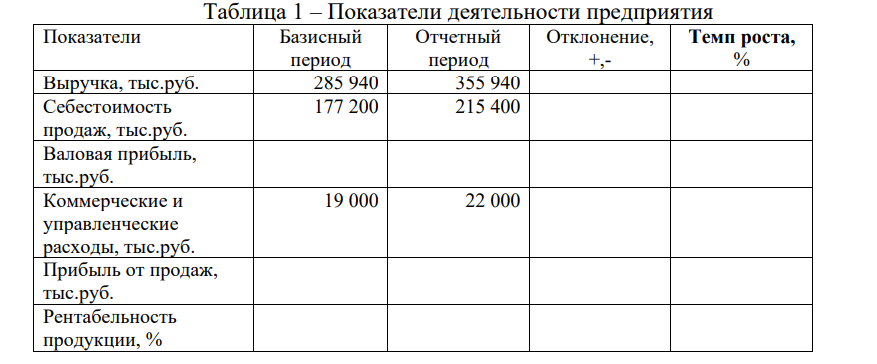 Задание 2.По сведениям, представленным в таблице 2 рассчитайте недостающие показатели, сравните их, проанализируйте, определите темпы их прироста в процентах. Вставьте в таблицу рассчитанные показатели.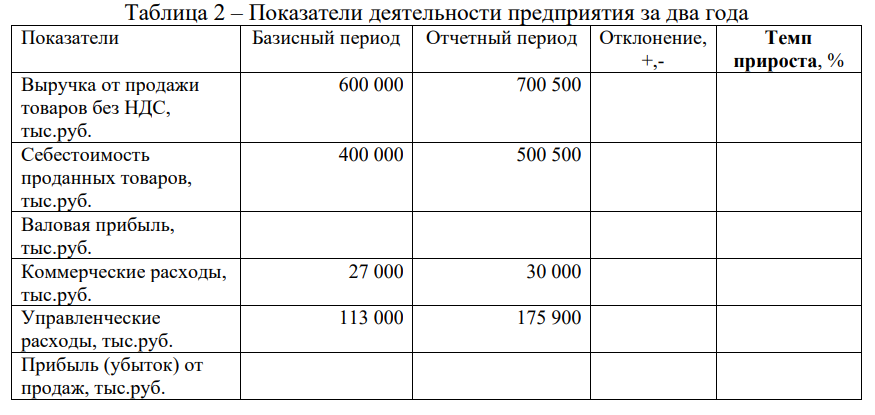 